GUÍA DE EJERCICIOS Nº 1Con esta guía tienes una linda oportunidad de saber tu verdadero nivel algebraico y aunque al principio te cueste "ver" el mejor "lado" para trabajar la identidad, a medida que avances se te clarificará.
Lo principal: NO TE DES POR VENCIDO. Si lo intentaste 5 veces y no te resultó, inténtalo 5 veces más Prueba las siguientes identidades: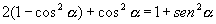 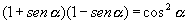 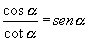 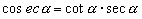 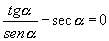 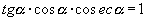 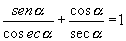 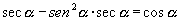 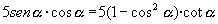 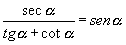 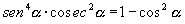 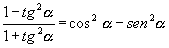 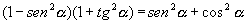 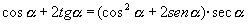 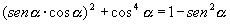 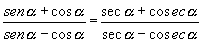 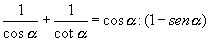 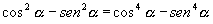 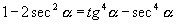 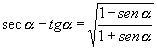 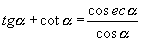 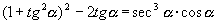 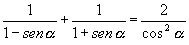 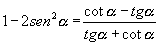 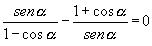 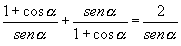 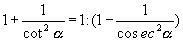 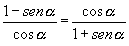 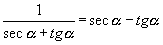 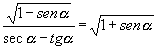 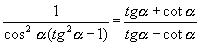 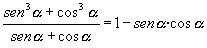 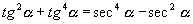 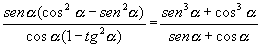 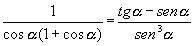 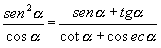 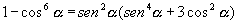 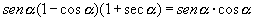 